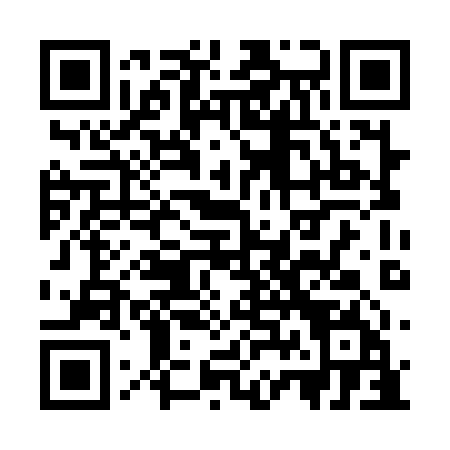 Prayer times for Sunset View Beach, Saskatchewan, CanadaMon 1 Jul 2024 - Wed 31 Jul 2024High Latitude Method: Angle Based RulePrayer Calculation Method: Islamic Society of North AmericaAsar Calculation Method: HanafiPrayer times provided by https://www.salahtimes.comDateDayFajrSunriseDhuhrAsrMaghribIsha1Mon3:044:501:196:599:4711:322Tue3:054:511:196:599:4611:323Wed3:054:521:196:599:4611:324Thu3:064:531:196:599:4511:325Fri3:064:541:196:599:4411:326Sat3:074:551:196:589:4411:317Sun3:084:561:206:589:4311:318Mon3:084:571:206:589:4211:319Tue3:094:581:206:579:4111:3110Wed3:094:591:206:579:4011:3011Thu3:105:001:206:579:4011:3012Fri3:115:021:206:569:3911:2913Sat3:115:031:206:569:3711:2914Sun3:125:041:216:559:3611:2815Mon3:135:051:216:559:3511:2816Tue3:145:071:216:549:3411:2717Wed3:145:081:216:539:3311:2718Thu3:155:091:216:539:3211:2619Fri3:165:111:216:529:3011:2520Sat3:165:121:216:519:2911:2521Sun3:175:141:216:519:2711:2422Mon3:185:151:216:509:2611:2323Tue3:195:171:216:499:2511:2324Wed3:205:181:216:489:2311:2225Thu3:205:201:216:479:2111:2126Fri3:215:211:216:469:2011:2027Sat3:225:231:216:459:1811:1928Sun3:235:251:216:449:1711:1929Mon3:235:261:216:439:1511:1830Tue3:245:281:216:429:1311:1731Wed3:255:301:216:419:1111:16